Prot. n.: 007-1/2016Riferimento: 410-219/2015					Data:   26.05. 2016In virtù della Legge sugli enti (Gazzetta Ufficiale della RS – vecchia n. 12/91, Gazzetta Ufficiale della  RS/I, nn. 17/91 – Sigla: ZUDE, Gazzetta Ufficiale della RS nn. 55/92 – Sigla:  ZVDK, 13/93, 66/93, 66/93, 45/94 – Sentenza della CC, 8/96, 31/00 – Sigla: ZP-L, 36/00 – Sigla: ZPDZC e 127/06 – Sigla: ZJZP), della Legge sulle autonomie locali (Gazzetta Ufficiale della RS nn. 94/07 – testo unico ufficiale, 27/08 – Sentenza della CC, 76/08, 79/09, 51/10, 84/10 – Sentenza della CC, 40/12 – Sigla: ZUJF e 14/15 – Sigla: ZUUJFO),  dell'articolo 97 dello Statuto del Comune di Isola (Bollettino Ufficiale del Comune di Isola nn. 15/99, 17/12 e 6/14), dell'articolo 19 e il relazione all'articolo 18 del Decreto sull'situtuzione dell'Ente pubblico per la promozione dell'imprenditoria e i progetti di sviluppo del Comune di Isola (Bollettino Ufficiale del Comune di Isola n. 9/16), il Consiglio del Comune di Isola, riunitosi il ….. alla sua …… seduta, accoglie il seguente atto diD  E  L  I  B  E  R  A1Il Consiglio del Comune di Isola concede il consenso allo Statuto dell'ente pubblico per la promozione dell'imprenditoria e i progetti di sviluppo del Comune di Isola, accolto dal Consiglio dell'Ente stesso in seno alla sua 1a seduta costitutiva, tenutasi il 4 maggio 2016.           2Il presente atto di Delibera ha efficacia immediata.                     		      					mag. Igor Kolenc                     SindacoRecapitare a:membri del CC,Sindaco,Consiglio dell'EP per la promozione dell'imprenditoria e i progetti di sviluppo del Comune di IsoalDirettore dell'Ente, Iztok Škerličatti,	archivio – 2x.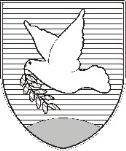 OBČINA IZOLA – COMUNE DI ISOLA                                       PROPOSTA  OBČINSKI SVET – CONSIGLIO COMUNALESončno nabrežje 8 – Riva del Sole 86310 Izola – IsolaTel: 05 66 00 100, Fax: 05 66 00 110E-mail: posta.oizola@izola.siWeb: http://www.izola.si/